 		                    Parkway Bank Outdoor Classic at Rosemont, 1.25- 27, 2019         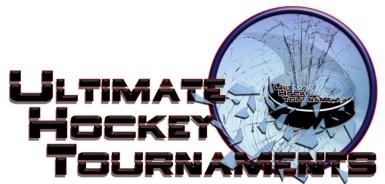       PeeWee B (A2)		     Tournament Format       Four teams, with each team playing two preliminary round games. At the conclusion of preliminary round,                                First plays Second for Championship. Third plays Fourth for the consolation. Standings		Game Results	TeamPoints Gm1Points Gm2Total PointsTiebreakers Ames Flyers 2242 HF Vikings2023 -4= -1 Quad City Ice Eagles000 DuBuque Hockey2025  -2= 3Fri    8:30    8:30    8:30PmParkway Bank RinkParkway Bank RinkParkway Bank RinkDuBuqueDuBuqueDuBuque6vs.vs.vs.Quad CityQuad City0Sat    9:30    9:30    9:30AmParkway Bank RinkParkway Bank RinkParkway Bank RinkParkway Bank RinkAmesAmes6vs.vs.vs.DuBuqueDuBuque4Sat  10:40  10:40  10:40AmParkway Bank RinkParkway Bank RinkParkway Bank RinkParkway Bank RinkQuad CityQuad City5vs.vs.vs.HFHF8Sat    5:10    5:10    5:10PmParkway Bank RinkParkway Bank RinkParkway Bank RinkParkway Bank RinkHFHF1vs.vs.vs.AmesAmes5            *** HOME ***            *** HOME ***          *** AWAY ***          *** AWAY ***SundaySunday12:0012:00PmParkway Bank RinkParkway Bank Rink   3rd Place   3rd Place   3rd PlaceHF            6-1HF            6-1HF            6-1  4th Place      4th Place    Quad City                             ConsolationQuad City                             ConsolationSundaySunday  2:30  2:30PmParkway Bank RinkParkway Bank Rink   1st Place   1st Place   1st PlaceAmesAmesAmes  2nd Place    2nd Place  Dubuque             4-2       ChampionshipDubuque             4-2       Championship